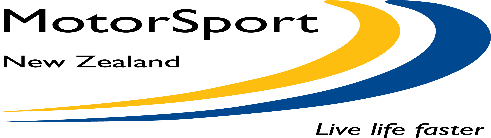 ADD CAR CLUB & ADDRESS DETAILS HERE                                                                 TRIALS ENTRY FORMEVENT 	Date 		Class entered 	IMPORTANT NOTE  If any of the above signatories are under the age of 16 years then they must produce a Junior Competition licence or have the following completed by an authorised person:I, ………………………………………………… of ………………………………………………………………….….. 	(full name)	 (address)being the parent/ guardian of………………………………………………………..………… do hereby consent to his/her participation in the event.	(full name of underage competitor)Signed: ……………………………………………..……………..	Date: …………………………………….ADRIVER / ENTRANT /CREW DETAILS:DRIVER / ENTRANT /CREW DETAILS:DRIVER / ENTRANT /CREW DETAILS:DRIVER / ENTRANT /CREW DETAILS:DRIVER / ENTRANT /CREW DETAILS:DRIVER / ENTRANT /CREW DETAILS:DRIVER / ENTRANT /CREW DETAILS:DRIVER / ENTRANT /CREW DETAILS:DRIVER / ENTRANT /CREW DETAILS:DRIVER / ENTRANT /CREW DETAILS:DRIVER / ENTRANT /CREW DETAILS:DRIVER / ENTRANT /CREW DETAILS:DRIVER / ENTRANT /CREW DETAILS:DRIVER / ENTRANT /CREW DETAILS:DRIVER DETAILSDRIVER DETAILSDRIVER DETAILSDRIVER DETAILSDRIVER DETAILSDRIVER DETAILSDRIVER DETAILSENTRANT DETAILS (if Entrant is other than Driver)ENTRANT DETAILS (if Entrant is other than Driver)ENTRANT DETAILS (if Entrant is other than Driver)ENTRANT DETAILS (if Entrant is other than Driver)ENTRANT DETAILS (if Entrant is other than Driver)ENTRANT DETAILS (if Entrant is other than Driver)First Name(s)*:First Name(s)*:First Name(s)*:First Name(s)*:First Name(s)*:First Name(s)*:First Name(s)*:First Name(s)*:First Name(s)*:First Name(s)*:First Name(s)*:First Name(s)*:First Name(s)*:Last Name*:Last Name*:Last Name*:Last Name*:Last Name*:Male/FemaleMale/FemaleLast Name*:Last Name*:Last Name*:Last Name*:Male/FemaleMale/FemaleDate of Birth*:Date of Birth*:Date of Birth*:Date of Birth*:Date of Birth*:Date of Birth*:Date of Birth*:Date of Birth*:Date of Birth*:Date of Birth*:Date of Birth*:Date of Birth*:Date of Birth*:Email Address*:Email Address*:Email Address*:Email Address*:Email Address*:Email Address*:Email Address*:Email Address*:Email Address*:Email Address*:Email Address*:Email Address*:Email Address*:Address:Address:Address:Address:Address:Address:Address:Address:Address:Address:Address:Address:Address:Age Group: (please circle as appropriate)Age Group: (please circle as appropriate)Age Group: (please circle as appropriate)Age Group: (please circle as appropriate)Age Group: (please circle as appropriate)Age Group: (please circle as appropriate)Age Group: (please circle as appropriate)Age Group: (please circle as appropriate)Age Group: (please circle as appropriate)Age Group: (please circle as appropriate)Age Group: (please circle as appropriate)Age Group: (please circle as appropriate)Age Group: (please circle as appropriate)Under 19Under 1919-2526-3536-6036-6061 plusUnder 1919-2526-3536-6036-6061 plusCivil Driver’s Licence No:	Expires:Civil Driver’s Licence No:	Expires:Civil Driver’s Licence No:	Expires:Civil Driver’s Licence No:	Expires:Civil Driver’s Licence No:	Expires:Civil Driver’s Licence No:	Expires:Civil Driver’s Licence No:	Expires:Civil Driver’s Licence No:	Expires:Civil Driver’s Licence No:	Expires:Civil Driver’s Licence No:	Expires:Civil Driver’s Licence No:	Expires:Civil Driver’s Licence No:	Expires:Civil Driver’s Licence No:	Expires:MotorSport NZ Licence No:	Expires:MotorSport NZ Licence No:	Expires:MotorSport NZ Licence No:	Expires:MotorSport NZ Licence No:	Expires:MotorSport NZ Licence No:	Expires:MotorSport NZ Licence No:	Expires:MotorSport NZ Licence No:	Expires:MotorSport NZ Licence No:	Expires:MotorSport NZ Licence No:	Expires:MotorSport NZ Licence No:	Expires:MotorSport NZ Licence No:	Expires:MotorSport NZ Licence No:	Expires:MotorSport NZ Licence No:	Expires:Financial member of	Car ClubFinancial member of	Car ClubFinancial member of	Car ClubFinancial member of	Car ClubFinancial member of	Car ClubFinancial member of	Car ClubFinancial member of	Car ClubFinancial member of 	Car ClubFinancial member of 	Car ClubFinancial member of 	Car ClubFinancial member of 	Car ClubFinancial member of 	Car ClubFinancial member of 	Car ClubCO-DRIVER DETAILSCO-DRIVER DETAILSCO-DRIVER DETAILSCO-DRIVER DETAILSCO-DRIVER DETAILSCO-DRIVER DETAILSCO-DRIVER DETAILSNAVIGATOR DETAILSNAVIGATOR DETAILSNAVIGATOR DETAILSNAVIGATOR DETAILSNAVIGATOR DETAILSNAVIGATOR DETAILSFirst Name(s)*:First Name(s)*:First Name(s)*:First Name(s)*:First Name(s)*:First Name(s)*:First Name(s)*:First Name(s)*:First Name(s)*:First Name(s)*:First Name(s)*:First Name(s)*:First Name(s)*:Last Name*:Last Name*:Last Name*:Last Name*:Last Name*:Male/FemaleMale/FemaleLast Name*:Last Name*:Last Name*:Last Name*:Male/FemaleMale/FemaleDate of Birth*:Date of Birth*:Date of Birth*:Date of Birth*:Date of Birth*:Date of Birth*:Date of Birth*:Date of Birth*:Date of Birth*:Date of Birth*:Date of Birth*:Date of Birth*:Date of Birth*:Email Address*:Email Address*:Email Address*:Email Address*:Email Address*:Email Address*:Email Address*:Email Address*:Email Address*:Email Address*:Email Address*:Email Address*:Email Address*:Address:Address:Address:Address:Address:Address:Address:Address:Address:Address:Address:Address:Address:Age Group: (please circle as appropriate)Age Group: (please circle as appropriate)Age Group: (please circle as appropriate)Age Group: (please circle as appropriate)Age Group: (please circle as appropriate)Age Group: (please circle as appropriate)Age Group: (please circle as appropriate)Age Group: (please circle as appropriate)Age Group: (please circle as appropriate)Age Group: (please circle as appropriate)Age Group: (please circle as appropriate)Age Group: (please circle as appropriate)Age Group: (please circle as appropriate)Under 19Under 1919-2526-3536-6036-6061 plusUnder 1919-2526-3536-6036-6061 plusCivil Driver’s Licence No:	Expires:Civil Driver’s Licence No:	Expires:Civil Driver’s Licence No:	Expires:Civil Driver’s Licence No:	Expires:Civil Driver’s Licence No:	Expires:Civil Driver’s Licence No:	Expires:Civil Driver’s Licence No:	Expires:MotorSport NZ Licence No:	Expires:MotorSport NZ Licence No:	Expires:MotorSport NZ Licence No:	Expires:MotorSport NZ Licence No:	Expires:MotorSport NZ Licence No:	Expires:MotorSport NZ Licence No:	Expires:MotorSport NZ Licence No:	Expires:MotorSport NZ Licence No:	Expires:MotorSport NZ Licence No:	Expires:MotorSport NZ Licence No:	Expires:MotorSport NZ Licence No:	Expires:MotorSport NZ Licence No:	Expires:MotorSport NZ Licence No:	Expires:Financial member of	Car ClubFinancial member of	Car ClubFinancial member of	Car ClubFinancial member of	Car ClubFinancial member of	Car ClubFinancial member of	Car ClubFinancial member of	Car ClubFinancial member of	Car ClubFinancial member of	Car ClubFinancial member of	Car ClubFinancial member of	Car ClubFinancial member of	Car ClubFinancial member of	Car ClubTIMEKEEPER DETAILSTIMEKEEPER DETAILSTIMEKEEPER DETAILSTIMEKEEPER DETAILSTIMEKEEPER DETAILSTIMEKEEPER DETAILSTIMEKEEPER DETAILSADDITIONAL PASSENGERADDITIONAL PASSENGERADDITIONAL PASSENGERADDITIONAL PASSENGERADDITIONAL PASSENGERADDITIONAL PASSENGERFirst Name(s)*:First Name(s)*:First Name(s)*:First Name(s)*:First Name(s)*:First Name(s)*:First Name(s)*:First Name(s):First Name(s):First Name(s):First Name(s):First Name(s):First Name(s):Last Name*:Last Name*:Last Name*:Last Name*:Last Name*:Male/FemaleMale/FemaleLast Name*:Last Name*:Last Name*:Last Name*:Male/FemaleMale/FemaleDate of Birth*:Date of Birth*:Date of Birth*:Date of Birth*:Date of Birth*:Date of Birth*:Date of Birth*:Date of Birth*:Date of Birth*:Date of Birth*:Date of Birth*:Date of Birth*:Date of Birth*:Email Address*:Email Address*:Email Address*:Email Address*:Email Address*:Email Address*:Email Address*:Email Address*:Email Address*:Email Address*:Email Address*:Email Address*:Email Address*:Address:Address:Address:Address:Address:Address:Address:Address:Address:Address:Address:Address:Address:Age Group: (please circle as appropriate)Age Group: (please circle as appropriate)Age Group: (please circle as appropriate)Age Group: (please circle as appropriate)Age Group: (please circle as appropriate)Age Group: (please circle as appropriate)Age Group: (please circle as appropriate)ADDITIONAL PASSENGERADDITIONAL PASSENGERADDITIONAL PASSENGERADDITIONAL PASSENGERADDITIONAL PASSENGERADDITIONAL PASSENGERUnder 19Under 1919-2526-3536-6036-6061 plusFirst Name(s):First Name(s):First Name(s):First Name(s):First Name(s):First Name(s):Civil Driver’s Licence No:	Expires:Civil Driver’s Licence No:	Expires:Civil Driver’s Licence No:	Expires:Civil Driver’s Licence No:	Expires:Civil Driver’s Licence No:	Expires:Civil Driver’s Licence No:	Expires:Civil Driver’s Licence No:	Expires:Last Name:Last Name:Last Name:Last Name:Male/FemaleMale/FemaleMotorSport NZ Licence No:	Expires:MotorSport NZ Licence No:	Expires:MotorSport NZ Licence No:	Expires:MotorSport NZ Licence No:	Expires:MotorSport NZ Licence No:	Expires:MotorSport NZ Licence No:	Expires:MotorSport NZ Licence No:	Expires:Date of Birth*:Date of Birth*:Date of Birth*:Date of Birth*:Date of Birth*:Date of Birth*:Financial member of	Car ClubFinancial member of	Car ClubFinancial member of	Car ClubFinancial member of	Car ClubFinancial member of	Car ClubFinancial member of	Car ClubFinancial member of	Car ClubEmail Address*:Email Address*:Email Address*:Email Address*:Email Address*:Email Address*:NOTE: A Competition and / or Entrants Licence is only a requirement for;The Driver, Co- Driver and Entrant in National or higher permit status Car Trials and MotorSport NZ Championship Car TrialsAll other members of the Crew if seeking eligibility for awards in a MotorSport NZ Championship Car TrialNOTE: A Competition and / or Entrants Licence is only a requirement for;The Driver, Co- Driver and Entrant in National or higher permit status Car Trials and MotorSport NZ Championship Car TrialsAll other members of the Crew if seeking eligibility for awards in a MotorSport NZ Championship Car TrialNOTE: A Competition and / or Entrants Licence is only a requirement for;The Driver, Co- Driver and Entrant in National or higher permit status Car Trials and MotorSport NZ Championship Car TrialsAll other members of the Crew if seeking eligibility for awards in a MotorSport NZ Championship Car TrialNOTE: A Competition and / or Entrants Licence is only a requirement for;The Driver, Co- Driver and Entrant in National or higher permit status Car Trials and MotorSport NZ Championship Car TrialsAll other members of the Crew if seeking eligibility for awards in a MotorSport NZ Championship Car TrialNOTE: A Competition and / or Entrants Licence is only a requirement for;The Driver, Co- Driver and Entrant in National or higher permit status Car Trials and MotorSport NZ Championship Car TrialsAll other members of the Crew if seeking eligibility for awards in a MotorSport NZ Championship Car TrialNOTE: A Competition and / or Entrants Licence is only a requirement for;The Driver, Co- Driver and Entrant in National or higher permit status Car Trials and MotorSport NZ Championship Car TrialsAll other members of the Crew if seeking eligibility for awards in a MotorSport NZ Championship Car TrialNOTE: A Competition and / or Entrants Licence is only a requirement for;The Driver, Co- Driver and Entrant in National or higher permit status Car Trials and MotorSport NZ Championship Car TrialsAll other members of the Crew if seeking eligibility for awards in a MotorSport NZ Championship Car TrialNOTE: A Competition and / or Entrants Licence is only a requirement for;The Driver, Co- Driver and Entrant in National or higher permit status Car Trials and MotorSport NZ Championship Car TrialsAll other members of the Crew if seeking eligibility for awards in a MotorSport NZ Championship Car TrialNOTE: A Competition and / or Entrants Licence is only a requirement for;The Driver, Co- Driver and Entrant in National or higher permit status Car Trials and MotorSport NZ Championship Car TrialsAll other members of the Crew if seeking eligibility for awards in a MotorSport NZ Championship Car TrialNOTE: A Competition and / or Entrants Licence is only a requirement for;The Driver, Co- Driver and Entrant in National or higher permit status Car Trials and MotorSport NZ Championship Car TrialsAll other members of the Crew if seeking eligibility for awards in a MotorSport NZ Championship Car TrialNOTE: A Competition and / or Entrants Licence is only a requirement for;The Driver, Co- Driver and Entrant in National or higher permit status Car Trials and MotorSport NZ Championship Car TrialsAll other members of the Crew if seeking eligibility for awards in a MotorSport NZ Championship Car TrialNOTE: A Competition and / or Entrants Licence is only a requirement for;The Driver, Co- Driver and Entrant in National or higher permit status Car Trials and MotorSport NZ Championship Car TrialsAll other members of the Crew if seeking eligibility for awards in a MotorSport NZ Championship Car TrialNOTE: A Competition and / or Entrants Licence is only a requirement for;The Driver, Co- Driver and Entrant in National or higher permit status Car Trials and MotorSport NZ Championship Car TrialsAll other members of the Crew if seeking eligibility for awards in a MotorSport NZ Championship Car TrialNOTE: A Competition and / or Entrants Licence is only a requirement for;The Driver, Co- Driver and Entrant in National or higher permit status Car Trials and MotorSport NZ Championship Car TrialsAll other members of the Crew if seeking eligibility for awards in a MotorSport NZ Championship Car TrialNOTE: A Competition and / or Entrants Licence is only a requirement for;The Driver, Co- Driver and Entrant in National or higher permit status Car Trials and MotorSport NZ Championship Car TrialsAll other members of the Crew if seeking eligibility for awards in a MotorSport NZ Championship Car TrialB: VEHICLE DETAILSB: VEHICLE DETAILSB: VEHICLE DETAILSB: VEHICLE DETAILSB: VEHICLE DETAILSB: VEHICLE DETAILSB: VEHICLE DETAILSB: VEHICLE DETAILSB: VEHICLE DETAILSB: VEHICLE DETAILSB: VEHICLE DETAILSB: VEHICLE DETAILSB: VEHICLE DETAILSB: VEHICLE DETAILSB: VEHICLE DETAILSMake:Make:Make:Make:Make:Make:Make:Make:Make:Make:Make:Make:Make:Make:Make:Model:Model:Model:Model:Model:Model:Model:Model:Model:Model:Model:Model:Model:Model:Model:Chassis Number*:Chassis Number*:Chassis Number*:Chassis Number*:Chassis Number*:Chassis Number*:Chassis Number*:Chassis Number*:Engine Capacity:	ccEngine Capacity:	ccEngine Capacity:	ccEngine Capacity:	ccEngine Capacity:	ccEngine Capacity:	ccEngine Capacity:	ccEngine Capacity:	ccRegistration No:	Expires:Registration No:	Expires:Registration No:	Expires:Registration No:	Expires:Registration No:	Expires:Registration No:	Expires:Registration No:	Expires:Warrant of Fitness No:	Expires:Warrant of Fitness No:	Expires:Warrant of Fitness No:	Expires:Warrant of Fitness No:	Expires:Warrant of Fitness No:	Expires:Warrant of Fitness No:	Expires:Warrant of Fitness No:	Expires:Warrant of Fitness No:	Expires:Warrant of Fitness No:	Expires:Warrant of Fitness No:	Expires:Warrant of Fitness No:	Expires:Warrant of Fitness No:	Expires:Warrant of Fitness No:	Expires:Warrant of Fitness No:	Expires:Warrant of Fitness No:	Expires:1. Indemnity:I have received the Supplementary Regulations and all other regulations or Articles as determined in the Appendices and Schedules of the current New Zealand Motorsport Manual for the event I am entering and agree to be bound by them and by the National Sporting Code of MotorSport New Zealand Inc.In consideration of the acceptance of this entry and of my being permitted to take part in the Meeting or Events detailed, I agree not to pursue claims against and (severally) to hold harmless, indemnify and keep indemnified MotorSport New Zealand Inc, its members, associated or affiliated clubs and entities, ClubSport and/or event organisers and promoters, the inviting club and entity (or entities), race circuit owners, providers and operators, owners and tenants of private property (including land, buildings and/or fixtures, fittings and chattels) traversed, or proximate to events, officials, fellow competitors, and the directors, officers, servants, representatives and agents of those entities (all together “the Indemnified Parties”) in relation to all losses, actions, expenses, costs, liabilities, claims and demands in respect of death, injury, loss or damage to persons or property of myself, and/or my team (including drivers, co-drivers, passengers, management and/or mechanics) whatsoever, caused or arising out of or in connection with this entry or taking part in the events to which this entry relates, notwithstanding that such death, injury, loss or damage may have been contributed to or caused by the negligence of any of the Indemnified Parties and/or by any other person. This provision confers a benefit on, and is intended to be enforceable by, each of the Indemnified Parties (in accordance with the Contracts (Privity) Act 1982). 2. Ability to Control a Vehicle Declaration by Driver:I declare that should I at the time of any event this entry form relates to be suffering from any disability of any kind whether permanent or temporary which is likely to detrimentally affect my control of my automobile or my fitness to drive, I will not participate.3. Vehicle Conformance with Vehicle Registration and Warrant of Fitness Declaration by Driver:I declare the vehicle detailed on this entry form has current and properly issued Vehicle Registration label and Warrant of Fitness and continues to meet all Warrant of Fitness requirements.4. Consent:I consent to the details contained on this form being held by MotorSport New Zealand Inc and/or the Inviting Clubs for the purpose of the promotion and benefit of the Meeting or Events concerned, and Motorsport in general.  I acknowledge my right to access and correction of this information.  This consent is given in accordance with the Privacy Act 2020.I also authorise the medical providers of the event to disclose medical information relevant to illness or injury sustained during the above mentioned event to MotorSport NZ and it’s officials.Signature of Driver*:…………………………………………………………………..Date: ………………Signature of Co-Driver**:..…………………………………………………….……. .Date: ………………Signature of Entrant*:….……………….……………………………………………..Date: ………………NOTES:* If the Driver/Entrant are the same person, only one signature is required** Where a Co- Driver is listed a signature is required.